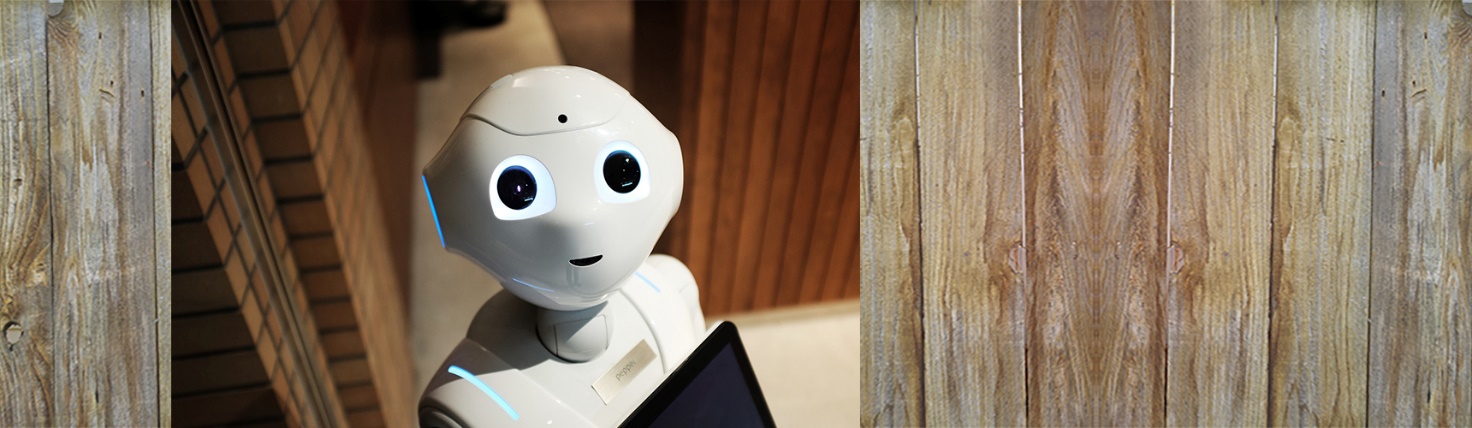 OLETKO 75 VUOTTA TÄYTTÄNYT?TULE MUKAAN RYHMÄHAASTATTELUUN 10.4.2019 klo 14.00- 15.30Kivipuiston Harmo-kokoustilaan 1.krsNäkemystäsi ja kokemuksiasi kaivataan!  Tule kertomaan ajatuksiasi digitalisaatiosta.Kutsumme sinut kahville reilun tunnin kestävään ryhmähaastatteluun. Haluamme kuulla, miltä digipalvelut ja teknologia näyttävät yli 75-vuotiaan kokemusten mukaan.

Minkälaisia kokemuksia ja näkemyksiä sinulla on siitä, että yhä useampia asioita on nykyään hoidettava verkossa – tietokoneella ja älypuhelimella.Esimerkiksi pankkipalvelut ja arjen palvelut tarjotaan sähköisinä, ja erilaisiin paikkoihin tarvitaan sähköiset tunnukset. Monella ihmisellä ei ole älypuhelinta tai tietokonetta. Miten asioitaan voi hoitaa? Olemme kiinnostuneet juuri sinun mielipiteestäsi ja kokemuksestasi. Haastattelut toteutetaan anonyymisti. Sinulla ei tarvitse olla kokemusta tai osaamista tietokoneiden käytöstä, sillä kysymme vain sinun kokemuksiasi ja ajatuksiasi. Ainoa edellytys on, että olet yli 75-vuotias.Jotta saamme paikalle sopivan kokoisen ryhmän, ilmoittautuminen on välttämätön. Ole ystävällinen ja ilmoittaudu etukäteen:Aija Chrons p. 045 245 6844Haastattelun toteuttavat yhdessä Vanhus- ja lähimmäispalvelun liitto Valli ry sekä Sosped säätiö. Valli ry on valtakunnallinen vanhusalan toimija, joka tekee työtä paremman vanhuuden puolesta. Haastattelut tuovat ikäihmisten äänen esille, ja aitoa hyötyä vaikuttamistyöhömme! Iäkkäiden käyttäjien tarpeiden huomioiminen yhteiskunnallisessa keskustelussa ja teknologian kehitystyössä on tärkeää. Teknologia kuuluu kaikille! 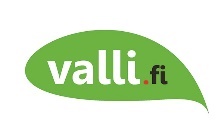 